             "Centro Educativo Jean Piaget"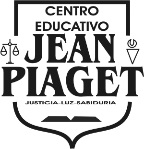                                                  SECUNDARIA                                              LISTA DE ÚTILES                                       CICLO ESCOLAR 2020-2021           MATERIAL INDIVIDUALPrimero de Secundaria 							Asignatura1 Libreta profesional de cuadros grandes de 100 hojas			Matemáticas1 Libreta profesional cosida de cuadros de 100 hojas			Biología1 Cuaderno de 100 hojas tamaño College 					Tecnología1 Memoria USB (mínimo de 8 Gb)						Tecnología1 Libreta profesional de rayas de 100 hojas 					Inglés1 Libreta profesional de rayas de 100 hojas					Form. Cívica   Revistas para recortar (Temática variada)					Form. Cívica1 Libreta profesional de rayas de 100 hojas					Historia del Mundo1 Libreta profesional de cuadros chicos de 100 hojas 			Geografía1 Libreta profesional cosida de 100 hojas, cuadrícula grande		Leng. Mat Español1 Sobre bolsa de plástico tamaño oficio					Leng. Mat Español1 Libreta profesional cosida de cuadros grandes de 100 hojas		Arte1 Block de hojas marquilla de 50 hojas, tamaño: 30.5 x 23.7 cm		Arte1 Lápiz HB ó B, 2 lápices 2H                         				Arte2 Marcatextos (1 amarillo y 1 verde)1 Bata blanca para laboratorio que usarán en los tres grados.1 Juego de geometría y 1 regla de plástico de 30 cm cualquier marca1 Compás 1 Calculadora científica   Constitución Política de los Estados Unidos Mexicanos1 Diccionario de español (se sugiere diccionario Porrúa de la Lengua Española)1 Diccionario Inglés-Inglés (se sugiere Larousse)1 Libreta de tareas (opcional)1 Candado con dos llaves para su locker (no de clave)**El material enlistado puede ser reciclado del ciclo escolar anterior**    (Podrán utilizar libretas que aún tengan espacio para trabajar). Nota: para regreso a clases de forma presencial:- Les recomendamos que cada alumno deberá traer su material personal etiquetado con nombre, grado y grupo que incluye: lápiz, lapiceros (rojo, azul y negro), corrector, colores de madera, goma, tijeras punta redonda, lápiz adhesivo y sacapuntas, deberán traerlo etiquetado con su nombre, grado y grupo. A continuación, se enlistan los materiales que deberán ser entregados en la oficina de Recepción en fecha por confirmar.      MATERIAL COLECTIVO5 folders tamaño carta color beige5 folders tamaño oficio color beige1 lápiz adhesivo Pritt de 42 g.  